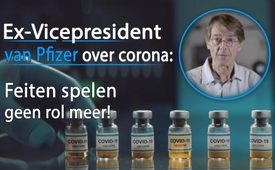 Ex-vice-president van Pfizer over corona: Feiten spelen geen rol meer!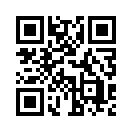 De voormalige vice-president van de Amerikaanse farmaceutische fabrikant Pfizer, Dr. Michael Yeadon, spreekt zich uit over het wereldwijd gevoerde corona-beleid. De ervaren expert op het gebied van allergieën en ademhalingstherapie brengt ernstige beschuldigingen naar voren en drukt zijn bezorgdheid uit over het feit dat wetenschap en feiten er steeds minder toe doen.Ex-Vice President van Pfizer over corona: Feiten spelen geen rol meer! 

Openhartige mening - vandaag met Dr. Michael Yeadon, Ex-Vice President van Pfizer 

De voormalige vice-president van de Amerikaanse farmaceutische fabrikant Pfizer, Dr. Michael Yeadon, heeft in een videoverslag ernstige beschuldigingen geuit tegen het wereldwijd gevoerde corona-beleid. Dr. Yeadon is een expert op het gebied van allergieën en ademhalingstherapie, met 23 jaar ervaring in de farmaceutische industrie. Hij heeft meer dan 40 onderzoeksartikelen gepubliceerd en adviseert tegenwoordig een aantal biotechnologiebedrijven. De video werd slechts twee uur na het verschijnen ervan, verwijderd van YouTube. Daarmee wordt nog maar eens geprobeerd de beoordeling van een wetenschappelijke expert over de coronacrisis te onderdrukken. Dr. Michael Yeadon toont zich daarover verontrust, dat wetenschap en feiten steeds minder belangrijk zouden worden. Hij meent verder: “Ik weet een hoop over immunologie, infecties, ontstekingen en de manier waarop besmettelijke organismen zich door een populatie heen verplaatsen. Ik heb geen andere reden dit interview te geven, dan dat het echt belangrijk voor me is, wat er in mijn land gebeurt!” De originele Engelse video werd door “TranslatedPress” in het Duits vertaald en vriendelijk aan Kla.tv ter beschikking gesteld. Luistert u nu naar de uiteenzettingen van Dr. Michael Yeadon ...door rg.Bronnen:Video «Dr. Michael Yeadon, Ex Vizepräsident von Pfizer / Es gibt keine 2. 
Welle»: https://open.lbry.com/@TranslatedPressDE:b/Dr-Michael-Yeadon-Ex-Vizepräsident-von-Pfizer-Es-gibt-keine-2-Welle:0?r=9hLdPZ6yr1XtmPHDypTVWVWXnosP4c7A
Artikel: Ex-Vizepräsident von Pfizer betrachtet die 2. Welle als Fake: https://corona-transition.org/ex-vizeprasident-von-pfizer-betrachtet-die-2-welle-als-fakeDit zou u ook kunnen interesseren:#Coronavirus-nl - coronavirus-nl - www.kla.tv/Coronavirus-nlKla.TV – Het andere nieuws ... vrij – onafhankelijk – ongecensureerd ...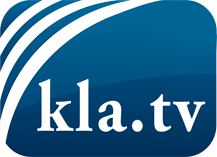 wat de media niet zouden moeten verzwijgen ...zelden gehoord van het volk, voor het volk ...nieuwsupdate elke 3 dagen vanaf 19:45 uur op www.kla.tv/nlHet is de moeite waard om het bij te houden!Gratis abonnement nieuwsbrief 2-wekelijks per E-Mail
verkrijgt u op: www.kla.tv/abo-nlKennisgeving:Tegenstemmen worden helaas steeds weer gecensureerd en onderdrukt. Zolang wij niet volgens de belangen en ideologieën van de kartelmedia journalistiek bedrijven, moeten wij er elk moment op bedacht zijn, dat er voorwendselen zullen worden gezocht om Kla.TV te blokkeren of te benadelen.Verbindt u daarom vandaag nog internetonafhankelijk met het netwerk!
Klickt u hier: www.kla.tv/vernetzung&lang=nlLicence:    Creative Commons-Licentie met naamgeving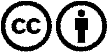 Verspreiding en herbewerking is met naamgeving gewenst! Het materiaal mag echter niet uit de context gehaald gepresenteerd worden.
Met openbaar geld (GEZ, ...) gefinancierde instituties is het gebruik hiervan zonder overleg verboden.Schendingen kunnen strafrechtelijk vervolgd worden.